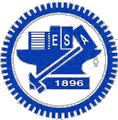 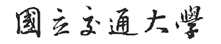 National Chiao Tung University  Department of Photonics Doctor Thesis Advisor AgreementI, _______________________________________, the doctor candidate and undersigned, hereby invite Professor _________________________ to be my thesis advisor and agree to obey the following terms and conditions:I am not allowed to change my advisor except for special reasons. If changing the advisor is required, a written permission should be acquired from the original advisor and submitted to the Institute for reference.Advisor:	(Print & Signature)  Co-Advisor (if applicable):                          (Print & Signature)Director of the Institute:	(Signature)Doctor Candidate:                                 (Signature)Student No.:                          Date: